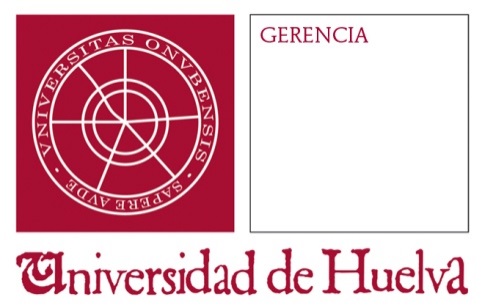 SOLICITUD DE TIPO DE RETENCIÓN SUPERIOR AL LEGALMENTE CALCULADO, A EFECTOS DEL IMPUESTO SOBRE LA RENTA DE LAS PERSONAS FÍSICASSOLICITA: Que se aplique el tipo de retención a efectos del IRPF según la siguiente información:*La aplicación del tipo del IRPF solicitado no se podrá modificar hasta el inicio del siguiente año natural, salvo que las circunstancias personales varíen y supongan un tipo superior.En Huelva a         de                                     de               .Firma del solicitante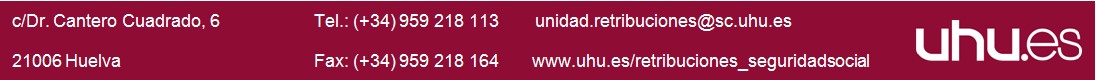 1DATOS PERSONALESDATOS PERSONALESDATOS PERSONALESDATOS PERSONALESDATOS PERSONALESNIF/NIE/Pasaporte:NIF/NIE/Pasaporte:Primer apellido:Primer apellido:Segundo Apellido:Nombre:Teléfono:Teléfono:Teléfono:Correo electrónico:Correo electrónico:Correo electrónico:En cumplimiento de lo dispuesto por la Ley Orgánica 15/1999, de 13 de diciembre, de Protección de Datos de carácter Personal, la Universidad de Huelva le informa que los datos personales que se facilitan mediante la cumplimentación de este impreso, van a ser incorporados para su tratamiento en un fichero automatizado, cuya finalidad es la gestión del registro de entrada y salida de documentos, no estando prevista cesiones de datos. Si lo desea, puede ejercitar los derechos de acceso, rectificación, cancelación y oposición, previstos por la ley, dirigiendo su escrito a la Sra. Secretaria General de la Universidad de Huelva, c/ Cantero Cuadrado, s/n, 21071, Huelva.